 Nat 4 English 2014-15  Miss McDowallNational 4National 4 is made up of 3x Units  and  1x Added Value Unit All parts of the course are internally assessed National 4 is assessed on a Pass/Fail basisUnit AssessmentsDeadline: Analysis and Evaluation ( & Listening)Understand, Analyse and Evaluate straightforward texts.Understand, Analyse and Evaluate straightforward spoken language.2.  Creation and Production (Writing & Talking)Create and produce straightforward written texts. Take part in straightforward spoken interactions. Literacy Unit (, Writing, Listening, Talking)Read and understand straightforward word-based texts.Listen to and understand straightforward spoken communication.Write straightforward technically accurate texts.Talk to communicate, as appropriate to audience or purpose.To achieve the N4 Course Award pupils must pass all Outcomes of all Units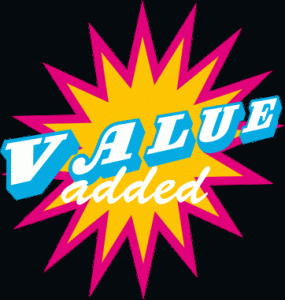 The Added Value UnitApply language skills to investigate a chosen topic.Presentations must be written or spokenWrittenAn extended piece of writing in the form of a critical, informative, argumentative essay or report. 700-800 words long.Or SpokenAt least 5 minutes long and in front of an audience of at least 3.Pupils will also have to respond to questions on their presentations.National 4 texts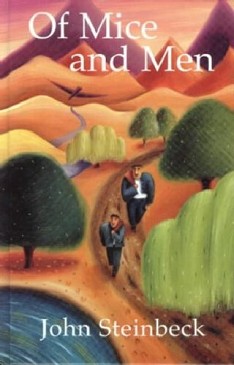 ‘Of Mice and Men’ John SteinbeckDramatic Monologues Carol Ann Duffy‘Sherlock Holmes’ Arthur Conan DoyleSherlockMedia TBCWar Poetry (Added Value Unit)